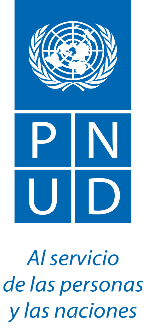 FORMATO "DATOS DEL OFERENTE”Favor seguir las siguientes instrucciones:Diligenciar este formato y enviarlo por email: licitaciones.col8@undp.org   Por favor recuerde: Los pliegos NO TIENEN COSTO. Incluya el Número (No. COL 0000106520) para todo documento que emita o diligencie en el curso de este proceso.Su cotización deberá ser presentada a la dirección que se indica a continuación:  únicamente al email Licitaciones.col8@undp.org .Programa de las Naciones Unidas para el DesarrolloAvenida 82 No. 10-62 Piso 3, Bogotá - ColombiaTel.: 4889000REPUBLICA DE COLOMBIA PROGRAMA DE LAS NACIONES UNIDAS PARA EL DESARROLLO - PNUDPROCESO No. COL 0000106520OBJETO: Creación, producción y animación digital de cinco (5) novelas gráficas con sus correspondientes soportes pedagógicos, impresiones y reproducciones en medio óptico. E impresión y reproducción en medio óptico de tres (3) novelas gráficas con su respectivos soportes pedagógicos y animaciones digitales mediante las cuales se consoliden los procesos de Reconocimiento del conflicto armado de la Comisión de la VerdadREPUBLICA DE COLOMBIA PROGRAMA DE LAS NACIONES UNIDAS PARA EL DESARROLLO - PNUDPROCESO No. COL 0000106520OBJETO: Creación, producción y animación digital de cinco (5) novelas gráficas con sus correspondientes soportes pedagógicos, impresiones y reproducciones en medio óptico. E impresión y reproducción en medio óptico de tres (3) novelas gráficas con su respectivos soportes pedagógicos y animaciones digitales mediante las cuales se consoliden los procesos de Reconocimiento del conflicto armado de la Comisión de la VerdadNombre de la firma:Nombre de la firma:Representante Legal:Persona a Contactar:Dirección:Ciudad / País:Teléfonos y Fax:Correo electrónico: